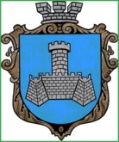 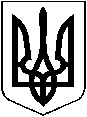 УКРАЇНАХМІЛЬНИЦЬКА МІСЬКА РАДАВІННИЦЬКОЇ ОБЛАСТІВИКОНАВЧИЙ КОМІТЕТРІШЕННЯ“ ___  “  __________   2023 р.	                                                                                №           Про часткове звільнення  гр. Машталер Т.Л. від оплати за харчування її дітей у Порицькому  закладі дошкільної освіти  Хмільницької міської ради            Розглянувши клопотання начальника Управління освіти, молоді та спорту Хмільницької міської ради Віталія ОЛІХА  від 25.09.2023 року № 01-15/ 876 про часткове звільнення гр. М. Т. Л., яка проживає в с. Курилівка по вулиці…..  , члена сім’ї учасника бойових дій, від оплати за харчування в  Порицькому   закладі дошкільної освіти Хмільницької міської ради її дітей М. Є.М.,20___р.н. та  М. С. М., 20____ р.н., відповідно до комплексної Програми підтримки учасників Антитерористичної операції, операції об’єднаних сил, осіб, які беруть (брали) участь у здійсненні заходів із забезпечення національної безпеки і оборони, відсічі і стримування збройної агресії Російської Федерації на території України та членів їхніх сімей – мешканців населених пунктів, що входять до складу Хмільницької міської територіальної громади, на 2022- 2023 рр., затвердженої рішенням виконавчого комітету Хмільницької міської ради від                        07 квітня 2022 року № 141 (зі змінами), п.4.2, п.п.4.2.2. Додатка №4  Порядку використання коштів місцевого бюджету, передбачених на фінансування заходів комплексної Програми підтримки учасників Антитерористичної операції, операції об’єднаних сил, осіб, які беруть (брали) участь у здійсненні заходів із забезпечення національної безпеки і оборони, відсічі і стримування збройної агресії Російської Федерації на території України та членів їхніх сімей – мешканців населених пунктів, що входять до складу Хмільницької міської територіальної громади, на 2022-2023 рр., затвердженого рішенням виконавчого комітету Хмільницької міської ради від    07 квітня 2022 року № 142 (зі змінами)  та п.7 Додатка до рішення 59 сесії міської ради 7 скликання від 14 січня 2019 року №1885 «Про затвердження Порядку організації харчування в закладах освіти Хмільницької міської територіальної громади у новій редакції» (зі змінами), керуючись ст.5 Закону України «Про охорону дитинства», ст. ст. 32, 34, 59 Закону України «Про місцеве самоврядування в Україні», виконком Хмільницької міської ради                                                   В И Р І Ш И В :  1.Звільнити  гр. М. Т.Л. , члена сім’ї учасника бойових дій, на 50 відсотків від встановленої батьківської плати  за харчування її дітей :         - М. Є. М.,  .20____р.н., у Порицькому закладі дошкільної освіти Хмільницької міської ради з ________ 2023 року по  31 грудня 2023 року ;         - М. С. М., 20_____р.н., у Порицькому закладі дошкільної освіти Хмільницької міської ради з ________ 2023 року по  31 грудня 2023 року.          2. Контроль за виконанням цього рішення покласти на заступника міського голови з питань діяльності виконавчих органів міської ради (Андрій СТАШКО), супровід виконання доручити Управлінню освіти, молоді та спорту Хмільницької міської ради  ( Віталій ОЛІХ).         Міський голова                                                          Микола ЮРЧИШИН